ANC Reimbursement Form                       ANC:           c/o Treasurer:                       Phone:                        Email:                          EIN:Itemized ExpensesAttach Invoices. Circle the date & amount on each invoice.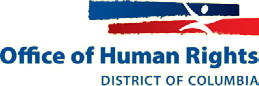 Submit Reimbursement Form and Invoices to: Alkindi.Kadir@dc.gov-and- oancs@dc.gov 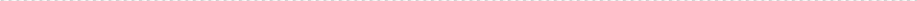 OHR Approval	(completed by OHR)Approved By (Name)	Position	Signature	DatePayment Date	Reimbursement Code	Payment No.	AmountReimbursement Codes: 1 - Meeting Interpretation   2 - Document Translation   3 - Assistive Listening System11/7/19Date